RANDONNEE et MARCHE	Pour toute inscription à la marche et à la randonnée, une licence à la Fédération Française de Randonnée Pédestre ainsi qu’un certificat médical de moins de 3 mois sont obligatoires.	Tarif : 40€   ( 31,50€ + 8,50€)  	Ou 8,50€ si déjà licencié + photocopie de la licence(Cotisation FFRP, licences et sur-cotisation départementale comprise :31,50€)Ne prendre aucune inscription sans le certificat médical et le paiement.ATTENTION :A partir de la rentrée 2021/2022, la licence est dématérialisée. Il n’y aura donc plus de lettre-cartes papier.Les  licences seront automatiquement envoyées aux licenciés à leur adresse mail. Si le licencié n’a pas d’adresse mail, le signaler lors de l’inscription. La licence en PDF pourra être enregistrée par le licencié sur un support informatique ou sur un téléphone portable ou être imprimée sur un support papier.En cas de problème, contacter Chantal CLOSSON  tél : 0681376724Etant donné la dématérialisation des licences, il est indispensable de noter sur le certificat médical :Le nom et le prénom du licenciéSa date de naissanceSon adresse postaleSon adresse mailSon numéro de téléphonePour obtenir un certificat médical, consultations gratuites sur RdV  au centre médico-sportif11 Rue Docteur Budin à Cannes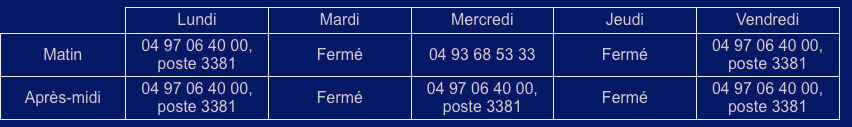 